Divide Me! InstructionsGroup size: 2

Materials:

 Master 17: Divide Me! Game Cards
 Number cube, labelled 1−6
Goal: To be the first to have no cards left in your handInstructions:Deal 6 cards each. 
Place the remaining cards, face down, in a pile.

Player A: Roll the number cube. 
Find a number in your hand that can be divided into groups 
of that size (with no leftovers).	If you find a card, say the division sentence, then place 
	the card on the table.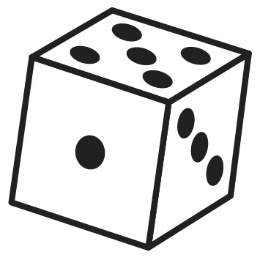 	If you can’t find a card, take a card from the pile.
Player B: Take a turn. Continue to take turns until one of you has no cards left in 
your hand.